CANDIDATURE A L’ENTREE EN SECTION INTERNATIONALE ESPAGNOLNIVEAU (*)	 6e	 5e	 4e	 3eJournée portes ouvertes Samedi 16/03/2024Retour du dossier de candidature à la section le 18/03/2024 Sélection des candidats sur examen du dossier scolaire et épreuves6EME : Epreuve : écrite le 27/03/2024 de 14H15 à 15H15 - orale le 27/03 à partir de 15H15 AUTRE NIVEAU: Oral organisé par le coordonnateur de la section.Pièces A FOURNIR :Pour une entrée en 6ème impérativement le LSU du 1er et du 2ème trimestre ou du 1er semestre de CM2 faisant apparaître les quatre items de français, les trois items de mathématiques et l’item de langue vivante. Pour les autres niveaux, les bulletins du 1er et 2ème trimestre. Résultats scolaires de l’année précédente (sauf pour l’entrée en 6ème)Photocopie du livret de famille1’enveloppe timbrée à l’adresse du candidatNOM :	………………………………………………………………………………………….Prénoms :	………………………………………………………………………………………Sexe :……………………… 		Date de naissance :	…………………………………Nationalité :			Lieu de naissance :	…………………………………….Adresse complète :		…….….	…….….	…….….Adresse mail (1) :	…….….	Etablissement d’origine et adresse :	…….…..	…………………………………………………………………………….…………………...Langue(s) Vivante(s) :…………………………… Débutée(s) en  (*) :	6e	5e	4e	3eAu collège Cheverus, les élèves entrant en section internationale ont comme  2ème langue vivante l’anglais obligatoire.Réservé à la commissionDossier	Résultat des tests* Entourer le niveau choisi(1) : renseignement indispensable : nous vous contacterons par mail.	TSVPNOM et prénom des responsables légaux :	Nom 1er responsable:	Prénom :		Profession :	 	Qualité (Père, mère,…) :				Adresse complète :		Téléphone :…………………………..    Courriel : …………………………………	Nom 2ème responsable :	Prénom :		Profession :		Qualité (Père, mère,…) :			Adresse complète :		Téléphone :…………………………..    Courriel : …………………………………	SCOLARITE ANTERIEUREFonctionnement pédagogique des sectionsLes horaires sont conformes aux programmes des classes de collège.Enseignements spécifiques de l’option internationale : Histoire géographie :	4 heures en 6ème, 5ème, 4ème (2 h en français + 2 h en langue de la section) 5 heures en 3ème  (3 h en français +2 h en langue de la section).Lettres étrangères : 	6 heures en langue de la section internationale en 6ème  et 5ème	4 heures en langue de la section internationale en 4ème  et 3èmeLangue Vivante Etrangère : Au collège Cheverus, les élèves entrant en section internationale espagnol étudient obligatoirement l’anglais.TRÈS IMPORTANTL’entrée en Section Internationale est conditionnée par une bonne maîtrise des langues étudiées (élèves bilingues) : français et langues de la section - décret n°81-594 paru au Journal officiel du 19 mai 1981 modifié par le décret 2006-1193 du 28 septembre 2006 et BOEN N° 38 du 19 octobre 2006 La commission de sélection se réunira au collège le 13/05/2024 à 14H. Aucun résultat ne sera communiqué pour l’entrée en sixième ; vous devrez attendre les résultats d’affectation mi juin.Le fait d’être reconnu apte ne signifie pas que votre enfant sera admis et inscrit. En effet, la décision d’affectation relève exclusivement de Madame la DASEN et du nombre de places disponibles. Pour l’entrée au Collège Cheverus, si votre domicile n’est pas situé dans le secteur du collège, il faut demander :pour une entrée en 6ème : une dérogation (auprès du directeur de l’école élémentaire)pour un autre niveau : une demande de changement de collège (auprès du principal du collège fréquenté), après admission aux tests d’entrée.pour les élèves scolarisés à l’étranger, la validation de leur scolarité (sauf scolarisation en établissement français ou attestation du CNED).Observations :Date :				Signature des responsables légaux:	PARTIE A FAIRE COMPLETER PAR L’ECOLE PRIMAIRE OU LE COLLEGEAppréciation du directeur d’école ou du principal sur la capacité de l’élève à répondre à une forte charge de travail, sa motivation, sa participation :Appréciation du professeur de langue sur la capacité de l’élève à suivre des cours d’histoire dans la langue de la section :A remplir par le chef d’établissement fréquenté : Dossier à retourner à l’adresse suivante avant le 18/03/2024 :Monsieur le Principal du Collège Cheverus10 rue Cheverus – 33000 BORDEAUX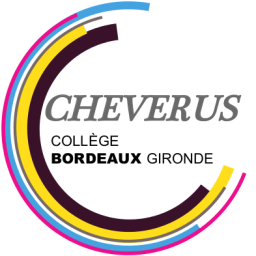 Collège de Cheverus10 rue Cheverus – 33000 BORDEAUXAdresse Internet : http://webetab.ac-bordeaux.fr/college-cheverus 05.56.48.57.00     05.56.48.72.18   email : ce.0331663d@ac-bordeaux.frCollège de Cheverus10 rue Cheverus – 33000 BORDEAUXAdresse Internet : http://webetab.ac-bordeaux.fr/college-cheverus 05.56.48.57.00     05.56.48.72.18   email : ce.0331663d@ac-bordeaux.frAnnées scolairesClasseSectionNom et adresse des établissements fréquentés antérieurementNom et Prénom des frères et sœursNom et Prénom des frères et sœursAnnée de naissanceÉtablissements scolaires fréquentés actuellementCollège de Cheverus10 rue Cheverus – 33000 BORDEAUXAdresse Internet : http://webetab.ac-bordeaux.fr/college-cheverus 05.56.48.57.00     05.56.48.72.18   email : ce.0331663d@ac-bordeaux.frCollège de Cheverus10 rue Cheverus – 33000 BORDEAUXAdresse Internet : http://webetab.ac-bordeaux.fr/college-cheverus 05.56.48.57.00     05.56.48.72.18   email : ce.0331663d@ac-bordeaux.frCollège de Cheverus10 rue Cheverus – 33000 BORDEAUXAdresse Internet : http://webetab.ac-bordeaux.fr/college-cheverus 05.56.48.57.00     05.56.48.72.18   email : ce.0331663d@ac-bordeaux.frCollège de Cheverus10 rue Cheverus – 33000 BORDEAUXAdresse Internet : http://webetab.ac-bordeaux.fr/college-cheverus 05.56.48.57.00     05.56.48.72.18   email : ce.0331663d@ac-bordeaux.frCollège de Cheverus10 rue Cheverus – 33000 BORDEAUXAdresse Internet : http://webetab.ac-bordeaux.fr/college-cheverus 05.56.48.57.00     05.56.48.72.18   email : ce.0331663d@ac-bordeaux.fr